Об утверждении Соглашений между Администрацией муниципального района Кушнаренковский район Республики Башкортостан и Администрацией сельского поселения Горьковский сельсовет муниципального района Кушнаренковский район Республики Башкортостан о передаче Администрации муниципального района Кушнаренковский район Республики Башкортостан осуществления полномочий по назначению и выплате пенсии на муниципальной службе в Республике Башкортостан лицам, имеющим право на пенсию на муниципальной службе в Республике БашкортостанВ соответствии с Федеральным законом от 06 октября 2003 года №131-ФЗ «Об общих принципах организации местного самоуправления в Российской Федерации» Совет муниципального района Кушнаренковский район Республики Башкортостан решил:Утвердить Соглашение между Администрацией муниципального района Кушнаренковский район Республики Башкортостан и Администрацией сельского поселения Горьковский сельсовет муниципального района Кушнаренковский район Республики Башкортостан о передаче Администрации муниципального района Кушнаренковский район Республики Башкортостан осуществления полномочий по назначению и выплате пенсии на муниципальной службе в Республике Башкортостан лицам, имеющим право на пенсию на муниципальной службе в Республике Башкортостан (прилагается).Председатель  Совета                                                    Д.И.ШарафеевПриложение к решению Совета СП  Горьковский сельсоветмуниципального района Кушнаренковский район Республики Башкортостанот   16июня 2020 года №48Соглашение между Администрацией муниципального района Кушнаренковский район Республики Башкортостан и Администрацией сельского поселения Горьковский сельсовет муниципального района Кушнаренковский район Республики Башкортостан о передаче Администрации муниципального района Кушнаренковский район Республики Башкортостан осуществления полномочий по назначению и выплате пенсии на муниципальной службе в Республике Башкортостан лицам, имеющим право на пенсию на муниципальной службе в Республике Башкортостан 16 июня 2020 годаАдминистрация сельского поселения Горьковский сельсовет муниципального района Кушнаренковский район  Республики Башкортостан, именуемый в дальнейшем «Сторона 1», в лице главы сельского поселения Горьковский сельсовет муниципального района Кушнаренковский район  Республики Башкортостан Шарафеева Дамира Ильфировича, действующего на основании Устава, с одной стороны, и Администрация муниципального района Кушнаренковский район Республики Башкортостан, именуемая в дальнейшем «Сторона 2», в лице главы администрации муниципального района Кушнаренковский район Республики Башкортостан Гизатуллина Руслана Ринатовича, действующего на основании Устава, с другой стороны, вместе  именуемые «Стороны», заключили настоящее Соглашение о нижеследующем:1. Делегировать Администрация муниципального района Кушнаренковский район Республики Башкортостан полномочия по назначению и выплате пенсии на муниципальной службе в Республике Башкортостан лицам, имеющим право на пенсии на муниципальной службе в Республике Башкортостан  согласно законодательству.2. Передать Администрации муниципального района Кушнаренковский район Республики Башкортостан субвенцию на пенсионное обеспечение муниципальных служащих, имеющих право на пенсию на муниципальной службе в Республике Башкортостан, из бюджета  сельского поселения Горьковский сельсовет муниципального района Кушнаренковский район Республики Башкортостан согласно  законодательству для осуществления полномочий указанных в п.1 настоящего Соглашения.3. Настоящее Соглашение подлежит обязательному утверждению решениями Совета сельского поселения Горьковский сельсовет муниципального района Кушнаренковский район Республики Башкортостан, Совета муниципального района Кушнаренковский район Республики Башкортостан.4. Настоящее Соглашение вступает в силу со дня его утверждения в установленном порядке.5. Настоящее Соглашение составлено в двух экземплярах, по одному для каждой из сторон, которые имеют равную юридическую силу.Адреса и реквизиты Сторон:Башkортостан  РеспубликаһыКушнаренко районы муниципаль районыныңгорький ауыл советы ауыл  биләмәһе советы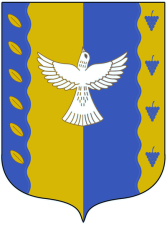 совет сельского поселения горьковский  сельсовет  муниципального  района Кушнаренковский районРеспублики БашкортостанЕгерме һигезенсе сакырылышы            Восьмое  заседание    һигезенсе    ултырышыдвадцать восьмого  созыва                       KАРАР                                                                   «16»   июнь    2020 й№ 48РЕШЕНИЕ«16»    июня    2020 г.Администрация сельского поселения Горьковский сельсовет муниципального района  Кушнаренковский районРеспублики Башкортостан452245, Республика Башкортостан,Кушнаренковский район, с. Иликово,ул.Коминтерна, 20Глава сельского поселенияГорьковский сельсовет муниципального района  Кушнаренковский районРеспублики Башкортостан_______________/Д.И.Шарафеев/МПАдминистрациямуниципального районаКушнаренковский районРеспублики Башкортостан452230, Республика Башкортостан,Кушнаренковский район, с. Кушнаренково,ул.Октябрьская, 69Глава Администрации муниципального района  Кушнаренковский районРеспублики Башкортостан______________ /Р.Р.Гизатуллин /МП